Rear Admiral Tom AndersonCommander, Regional Maintenance CenterRear Adm. Anderson is a native of North Brunswick, New Jersey.  He was commissioned in 1991 through the Naval Reserve Officer Training Corps (NROTC) Program at Boston University where he received a Bachelor of Science in Mechanical Engineering.  Upon selection to the Engineering Duty Community in 1996, he attended the Naval Postgraduate School where he earned a Master of Science in Mechanical Engineering.  He also completed the Total Ship Systems Engineering Curriculum and became a California State Licensed Professional Engineer.

At sea, he qualified as a surface warfare officer aboard USS Capodanno (FF 1093) where he served as machinery and boilers division officer, and first lieutenant.  He also served aboard USS Arleigh Burke (DDG 51) as auxiliaries and electrical officer, where he coordinated the first two Chief of Naval Operations availabilities of the DDG 51 Class.

Ashore, he has served in a variety of industrial, fleet, program office and headquarters assignments in ship design and construction, maintenance, budgeting, and requirements.  He served as commander, Naval Surface Warfare Center, leading more than 17,000 scientists, engineers, technicians and support personnel, providing research, development, test and evaluation for the future Navy as well as in-service engineering and logistics support for the operational naval forces.  Anderson also served as the Department of Defense executive manager for Military Explosive Ordnance Disposal (EOD) Technology and Training, with oversight responsibilities for joint military EOD systems and training.

Anderson served for 5 years as program manager of the Littoral Combat Ship shipbuilding program (PMS 501).  During his tenure, he transitioned two tier-two shipyards from single ship to serial production (facilities, design, and manpower), achieved initial operating capability and conducted live fire test and evaluation for two ship variants, and is largely credited with stabilizing the Littoral Combat Ship shipbuilding program.

Additional assignments included: Naval Sea Systems Command executive assistant; Office of the Chief of Naval Operations requirements officer (N86); chief engineer and post-delivery branch head for the DDG 51 Class (PMS 400D); Commander, Naval Surface Forces, Atlantic, mine warfare type desk officer (N43); and Ship Superintendent and Destroyer Designed Guided/Guided Missile Frigate planning yard officer at Supervisor of Shipbuilding, Bath, Maine.

Anderson assumed duties as the commander, Regional Maintenance Center on May 31, 2019.

Anderson’s personal awards include the Legion of Merit (three awards), Meritorious Service Medal (three awards), and Joint Service Commendation Medal.  He is a member of the Acquisition Professional Community with Level III certifications in Program Management, Production Quality Management, and Systems Engineering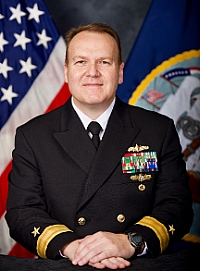 Updated: 16 July 2019